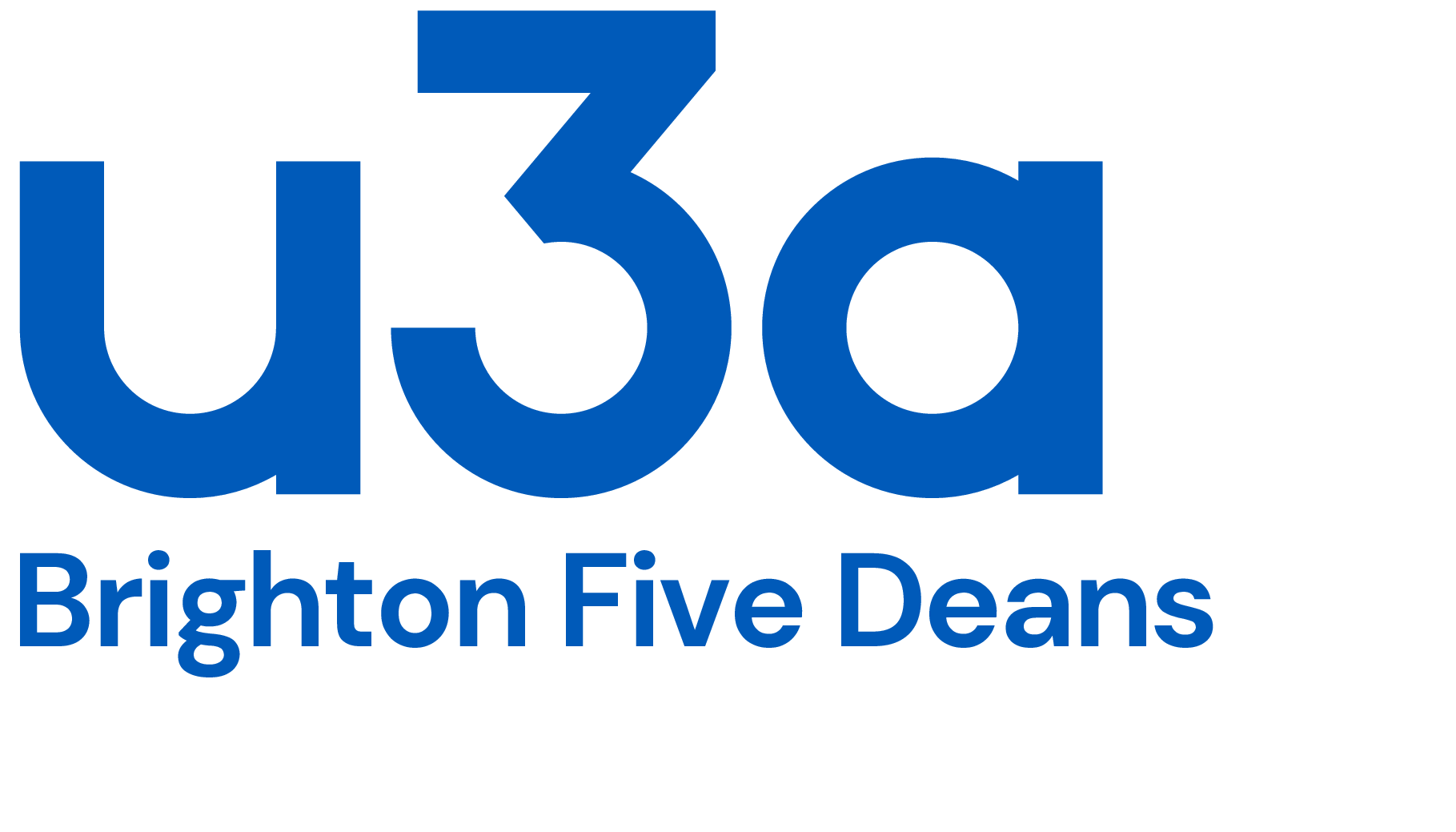 Dear New Member Thank you for your membership application with Brighton Five Deans u3a which will be valid from date of payment to 31 August 2024.NAME AND ADDRESS DETAILS:MEMBERSHIP PAYMENT: You have the following payment options (please tick):We also need this form duly signed and returned to  Mrs A Titheradge, 129 Kipling Avenue, Woodingdean, Brighton, BN2 6UFPlease tick the desired membership class to confirm your selection for the period 1 September 2023 to 31 August 2024. The optional magazine is “Third Age Matters” produced nationally five times a year by the u3a. The membership fees are as follows:Fees include £1 pound donated to the social account, £4.00 to the Third Age Trust to cover liability insurance and services and £1 to Third Age Trust to cover our Beacon DatabasePlease note, for legal reasons if you do not sign overleaf your application will be put on hold until signature(s) has been submitted.We welcome you to our u3a.Kind RegardsAnn TitheradgeBrighton Five Deans u3a Membership SecretaryGIFT AID DECLARATION TO BRIGHTON FIVE DEANS - REGISTERED CHARITY 1163495: I wish to Gift Aid the payment of my Membership fee this year and in future years to Brighton Five Deans u3a. I am a UK tax payer and understand that if I pay less income tax and/or capital gains tax than the amount in gift aid claimed on my subscription and/or/ donations in any tax year, it is my responsibility to pay any difference to HMRC. I will notify Brighton Five Deans u3a in writing if I wish to cancel this declaration. PRIVATE DATA: your private data will be held by us and when added can be updated online at https://u3asites.org.uk/brighton5deans (Membership). Please provide your details below: If applying for joint membership please provide contact details (phone and email) for both membersDATA STORAGE APPROVAL: when you sign up for membership, Brighton 5 Deans u3a have the legitimate interest to collect relevant personal information to keep you informed of the membership activities and events you may participate in. We will for this purpose communicate using e-mail, letter and when needed phone. In those cases where you selected to receive the Third Age Trust’s magazine, relevant personal information will be shared with the Trust’s distributor.  TERMS OF MEMBERSHIP: All members must: (i) abide by the terms and conditions of the constitution; (ii) treat fellow members with respect and courtesy at all times: (iii) comply with and support the decisions of the elected committee; and (iv) advise the member secretary of any change in your personal details (online or in writing).In applying for Membership renewal of Brighton 5 Deans u3a, I/we confirm that we agree to abide by the terms herein. 
Optional Question:For internal use:Member Title and Name(s)Member 1Member 2 (Joint)Flat and House Name:Street Number and Name:Village:Town:Post Code:Home Telephone NumberBank transfer to sort code 20-12-80 account number 93627136 This is a business account and the name of the account is U3A THE FIVE DEANSReference is your Surnamecheque made out to Brighton 5 Deans U3A; cheque made out to Brighton 5 Deans U3A; Full Membership FeesFull Membership FeesFull Membership FeesFull Membership FeesFull Membership FeesFull Membership FeesAssociate Membership FeesOnly if you are a member of another u3aAssociate Membership FeesOnly if you are a member of another u3aAssociate Membership FeesOnly if you are a member of another u3aIndividual Member£10Individual with magazineIndividual with magazine£14Associate Member£6Joint Members£20Joint Members with magazine Joint Members with magazine £24Joint Associate Member£11There is a reduced rate if you join after 1 January 2024 - Magazine option not availableThere is a reduced rate if you join after 1 January 2024 - Magazine option not availableThere is a reduced rate if you join after 1 January 2024 - Magazine option not availableThere is a reduced rate if you join after 1 January 2024 - Magazine option not availableThere is a reduced rate if you join after 1 January 2024 - Magazine option not availableThere is a reduced rate if you join after 1 January 2024 - Magazine option not availableThere is a reduced rate if you join after 1 January 2024 - Magazine option not availableThere is a reduced rate if you join after 1 January 2024 - Magazine option not availableThere is a reduced rate if you join after 1 January 2024 - Magazine option not availableThere is a reduced rate if you join after 1 January 2024 - Magazine option not availableThere is a reduced rate if you join after 1 January 2024 - Magazine option not availableIndividual Member£7.50Associate Member£5.50Joint Members£14Joint Associate Member£11.00Please select to give gift aid by ticking the box below by the paying member who confirm they understand and agree with the above statement.Please select to give gift aid by ticking the box below by the paying member who confirm they understand and agree with the above statement.Please select to give gift aid by ticking the box below by the paying member who confirm they understand and agree with the above statement.PAYING MEMBER GIFT AID SELECTION:  If joint paying member’s name: Member 1Member 2 (joint)MEMBER DETAILS FOR:EmailMobile PhoneEmergency ContactGenderAssociate Members Only Associate Members Only Associate Members Only Member of which u3a?
Date of applicationSignature(1):
Date of applicationSignature(2):How did you hear about Five Deans u3a?Received Paid (BACS / Cheq)Logged BeaconNotes